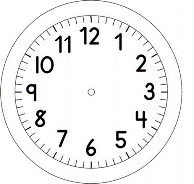 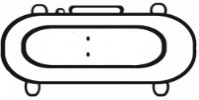 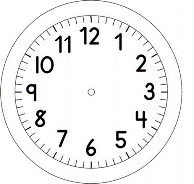 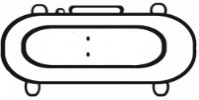 MATEMÁTICAESTE É O QUADRO NUMÉRICO DA PROFESSORA JÉSSICA.ELA COBRIU ALGUNS NÚMEROS COM FICHAS COLORIDAS.I-COMPLETE O QUADRO NUMÉRICO, COM OS NÚMEROS QUE ESTÃO FALTANDO.II- SE CONTINUÁSSEMOS A SEQUÊNCIA DO QUADRO NUMÉRICO, QUAL SERIA O PRÓXIMO NÚMERO? III- PROCURE NO QUADRO NUMÉRICO, TODOS OS NÚMEROS QUE POSSUAM O NÚMERO ZERO E ESCREVA-OS NAS LINHAS ABAIXO.__________________________________________________________________________________________________________________________________IV- a) PINTE OS NÚMEROS QUE VEM ANTES DO 42.b) PINTE OS NÚMEROS QUE VEM DEPOIS DO 27.V-COMPLETE A TABELA, COM O NÚMERO QUE VEM IMEDIATAMENTE ANTES E COM O NÚMERO QUE VEM IMEDIATAMENTE DEPOIS, DOS NÚMEROS ABAIXO.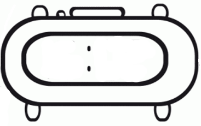 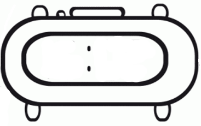 01234567891011121415161719202122232425272829313233343536373840414243454647484950515354555658596061626365666769ANTESNÚMERODEPOIS39253241505562